Администрация Дзержинского районаКрасноярского краяПОСТАНОВЛЕНИЕс. Дзержинское18.02.2021											№ 88-пОб установлении перечня видов муниципального контроля и органов местного самоуправления, уполномоченных на их осуществление, на территории Дзержинский районВ соответствии со ст. 17 Федерального закона от 06.10.2003 № 131-ФЗ «Об общих принципах организации местного самоуправления Российской Федерации», ст. 6 Федерального закона от 26.12.2008 № 294-ФЗ «О защите прав юридических лиц и индивидуальных предпринимателей при осуществлении государственного контроля (надзора) и муниципального контроля», руководствуясь решением Дзержинского районного Совета депутатов от 21.06.2017 «Об утверждении порядка ведения перечня видов муниципального контроля и органов местного самоуправления Дзержинского района, уполномоченных на их осуществление» ПОСТАНОВЛЯЮ:1. Утвердить перечень видов муниципального контроля и органов местного самоуправления, уполномоченных на их осуществление, на территории Дзержинского района согласно Приложению.2. Возложить полномочия по организации всех видов муниципального контроля на территории Дзержинского района на 1 заместителя главы района С.Н. Сухарева.3. До 01.04.2021 С.Н. Сухареву подготовить план работы по организации муниципального контроля на территории Дзержинского района. 4. Органам, уполномоченным на осуществление муниципального контроля, в срок до 01.05.2021 организовать разработку, согласование и принятие ранее не разработанных НПА и административных регламентов осуществления муниципального контроля.5. Признать утратившими силу постановления администрации Дзержинского от 15.02.2018 № 62-п «О назначении ответственных должностных лиц за осуществление муниципального контроля на территории Дзержинского района», от 11.03.2019 № 124-п «О назначении ответственных должностных лиц за осуществление муниципального контроля на территории Дзержинского района».6. Опубликовать настоящее постановление в газете «Дзержинец» и разместить на официальном сайте администрации района.7. Контроль за исполнением настоящего постановления оставляю за собой.8. Постановление вступает в силу в день, следующий за днем его подписания.Глава Дзержинского района						В.Н. ДергуновПриложениек постановлению администрации районаот 18.02.2021 № 88-пПЕРЕЧЕНЬвидов муниципального контроля и органов местного самоуправления, уполномоченных на их осуществление, на территории Дзержинского района№п/пНаименование вида муниципального контроля, осуществляемого на территории Дзержинского районаНаименование структурного подразделения администрации Дзержинского района, уполномоченного на осуществление соответствующего вида муниципального контроляРеквизиты нормативных правовых актов Российской Федерации, Красноярского края, муниципальных правовых актов, регламентирующих соответствующий вид муниципального контроля  1Осуществление земельного контроляОтдел муниципального имущества и земельных отношений администрации районаЗемельный кодекс Российской Федерации от 25.10.2001 № 136-ФЗ Федеральный закон от 06.10.2003 № 131-ФЗ «Об общих принципах организации местного самоуправления в Российской Федерации Федеральный закон от 26.12.2008 года № 294-ФЗ «О защите прав юридических лиц и индивидуальных предпринимателей при осуществлении государственного контроля (надзора) и муниципального контроля» Постановление Правительства Красноярского края от 01.03.2016 № 86-п «Об установлении Порядка осуществления муниципального земельного контроля» Устав Дзержинского района, зарегистрированный управлением Юстиции администрации Красноярского края свидетельство № 7 от 11.02.1997  Постановление администрации Дзержинского района Красноярского края от 27.12.2017 № 739-п «Об утверждении административного регламента отдела муниципального имущества и земельных отношений Дзержинского района «Осуществление муниципального земельного контроля на территории Дзержинского района»  2Контроль за осуществлением установленного порядка управления и распоряжения имуществом, находящимся в в муниципальной собственностиОтдел муниципального имущества и земельных отношений администрации районаКонституция Российской Федерации;Гражданский кодекс Российской Федерации Федеральный закон от 12.01.1996 № 7-ФЗ «О некоммерческих организациях Федеральный закон от 29.07.1998 № 135 «Об оценочной деятельности в РФ» Федеральный закон от 21.12.2001 № 178-ФЗ «О приватизации государственного и муниципального имущества»Федеральный закон от 14.12.2002 № 161-ФЗ «О государственных и муниципальных унитарных предприятиях» Федеральный закон от 26.07.2006 № 135-ФЗ «О защите конкуренции»Федеральный закон от 26.12.2008 года № 294-ФЗ «О защите прав юридических лиц и индивидуальных предпринимателей при осуществлении государственного контроля (надзора) и муниципального контроля» Решение Дзержинского районного Совета депутатов от 14.09.2018 года №21-192Р «Об утверждении положения о порядке управления и распоряжения муниципальной собственностью Дзержинского района»3Контроль за соблюдением условий организации регулярных перевозок на территории районаОтдел архитектуры, строительства, транспорта, ЖКХ, связи, ГО и ЧС администрации районаФедеральный закон от 06.10.2003 № 131-ФЗ «Об общих принципах организации местного самоуправления в Российской Федерации Федеральный закон от 26.12.2008 года № 294-ФЗ «О защите прав юридических лиц и индивидуальных предпринимателей при осуществлении государственного контроля (надзора) и муниципального контроля» Устав Дзержинского района, зарегистрированный управлением Юстиции администрации Красноярского края свидетельство № 7 от 11.02.1997 Федеральный закон Российской Федерации от 10.12.1995 № 196-ФЗ «О безопасности дорожного движения»Муниципальный правовой акт находится в стадии разработки4Осуществление муниципального контроля в области использования и охраны особо охраняемых природных территорий местного значенияОтдел архитектуры, строительства, транспорта, ЖКХ, связи, ГО и ЧС администрации районаФедеральный закон от 06.10.2003 № 131-ФЗ «Об общих принципах организации местного самоуправления в Российской Федерации Федеральный закон от 26.12.2008 года № 294-ФЗ «О защите прав юридических лиц и индивидуальных предпринимателей при осуществлении государственного контроля (надзора) и муниципального контроля» Устав Дзержинского района, зарегистрированный управлением Юстиции администрации Красноярского края свидетельство № 7 от 11.02.1997 Федеральный закон от 14.03.1995 № 33-ФЗ «Об особо охраняемых природных территориях»           Муниципальный правовой акт находится в стадии разработки5Муниципальный контроль за выполнением теплоснабжающей организацией мероприятий по строительству, реконструкции и (или) модернизации объектов теплоснабжения, необходимых для развития, повышения надежности и энергетической эффективности системы теплоснабжения в пределах полномочий, установленных Федеральным законом «О теплоснабжении»Отдел архитектуры, строительства, транспорта, ЖКХ, связи, ГО и ЧС администрации районаФедеральный закон от 06.10.2003 № 131-ФЗ «Об общих принципах организации местного самоуправления в Российской Федерации Федеральный закон от 26.12.2008 года № 294-ФЗ «О защите прав юридических лиц и индивидуальных предпринимателей при осуществлении государственного контроля (надзора) и муниципального контроля» Устав Дзержинского района, зарегистрированный управлением Юстиции администрации Красноярского края свидетельство № 7 от 11.02.1997 Федеральный закон "О теплоснабжении" от 27.07.2010 N 190-ФЗМуниципальный правовой акт находится в стадии разработки6Осуществление внутреннего финансового контроляФинансово управление администрации аФедеральный закон от 06.10.2003 № 131-ФЗ «Об общих принципах организации местного самоуправления в Российской Федерации;            Федеральный закон от 26.12.2008 года № 294-ФЗ «О защите прав юридических лиц и индивидуальных предпринимателей при осуществлении государственного контроля (надзора) и муниципального контроля»;            Устав Дзержинского района, зарегистрированный управлением Юстиции администрации Красноярского края свидетельство № 7 от 11.02.1997;             Бюджетный кодекс РФ от 31.07.1998 №145-ФЗ;            Постановление администрации Дзержинского района от 06.03.2015 № 185-п «Об утверждении порядка осуществления полномочий по внутреннему муниципальному финансовому контролю и контролю в сфере закупок товаров, работ, услуг для обеспечения муниципальных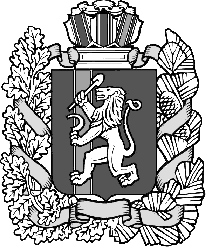 